Name: ____________________________________________					Period: ______Unit 4 (Cell Energy) Practice SOL Questions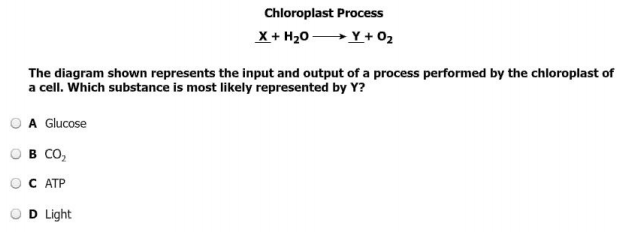 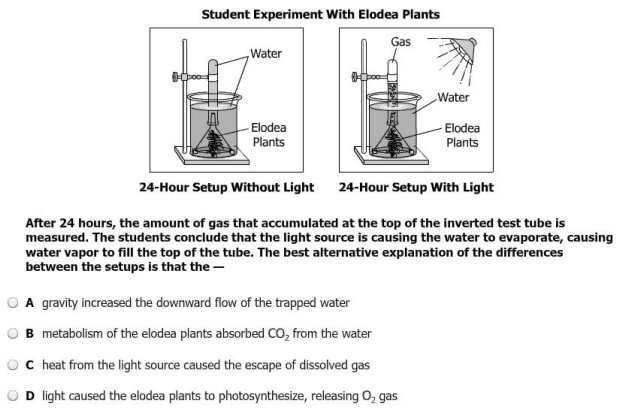 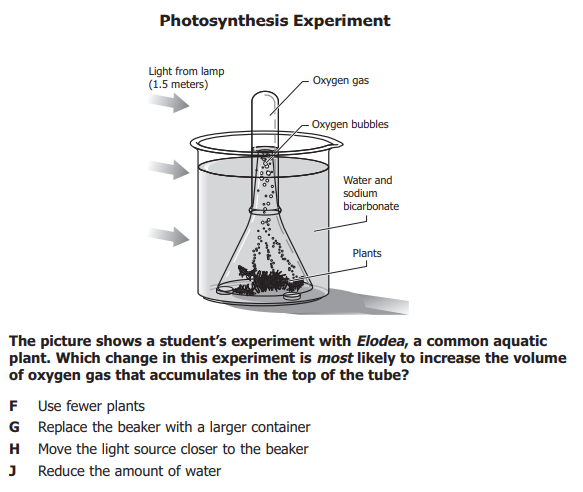 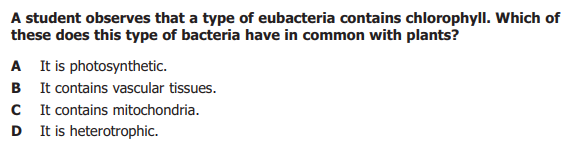 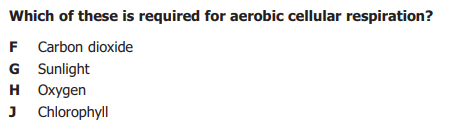 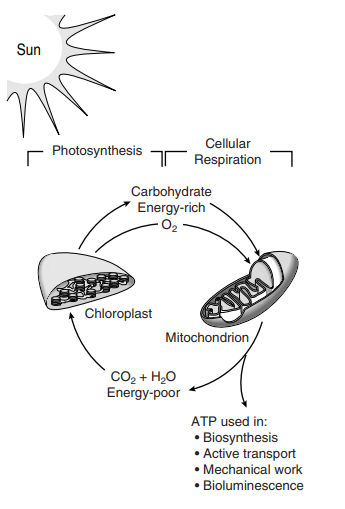 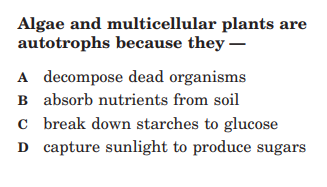 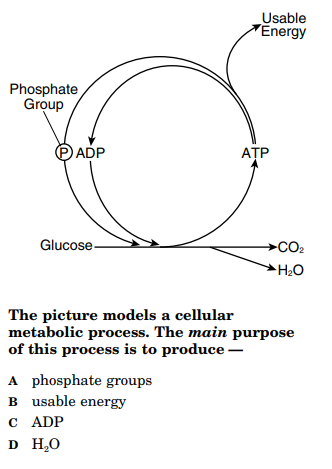 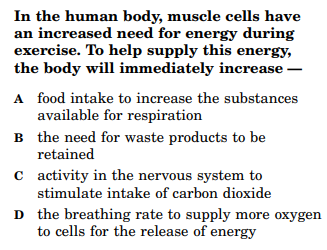 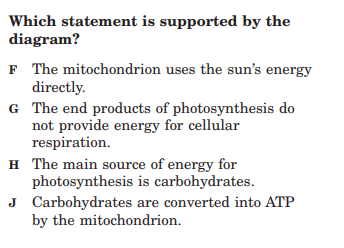 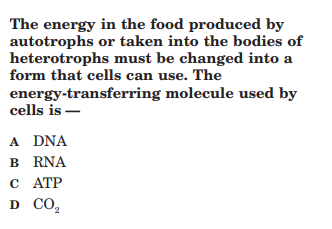 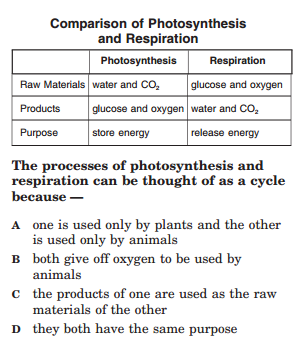 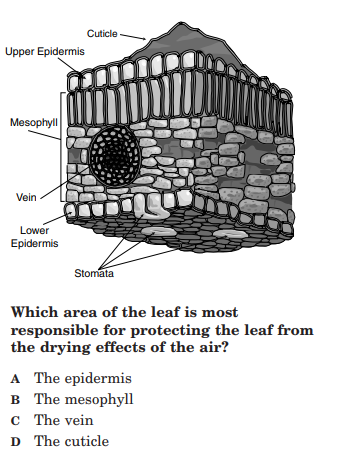 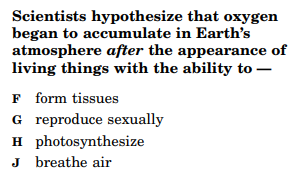 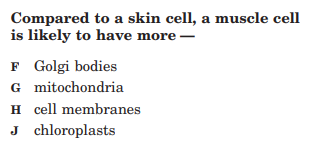 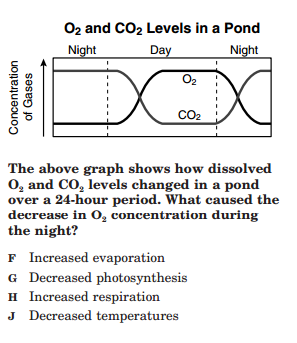 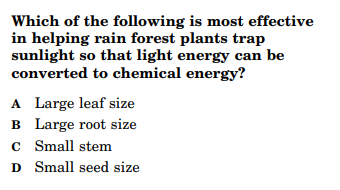 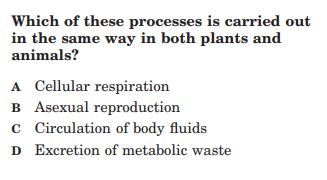 